Volume,massa-grafiekVolume,massa-grafiekVolume,massa-grafiekBij een experiment zijn van zes blokjes (A tot en met F) zowel het volume als de massa bepaald. De meetgegevens zijn verwerkt in de volgende grafiek. Gebruik de grafiek bij het beantwoorden van de volgende vragen. 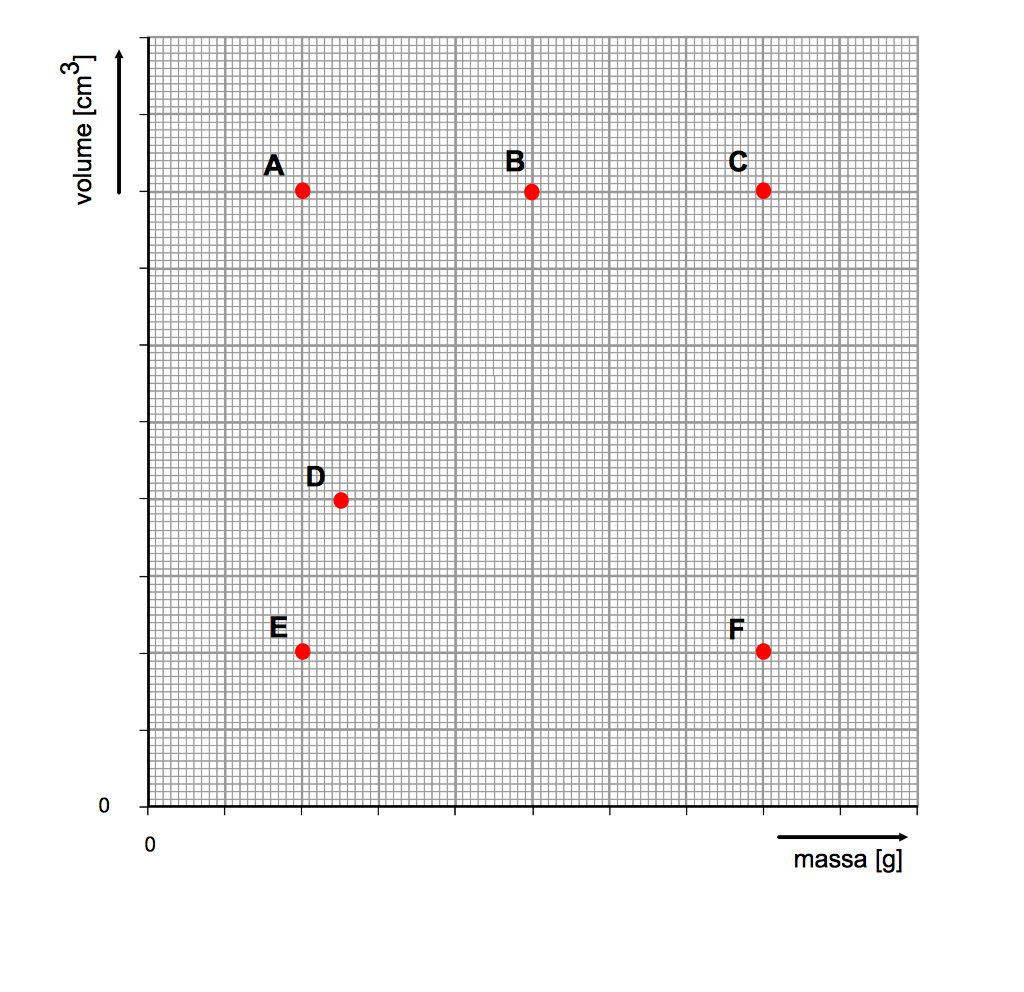 Bij een experiment zijn van zes blokjes (A tot en met F) zowel het volume als de massa bepaald. De meetgegevens zijn verwerkt in de volgende grafiek. Gebruik de grafiek bij het beantwoorden van de volgende vragen. Bij een experiment zijn van zes blokjes (A tot en met F) zowel het volume als de massa bepaald. De meetgegevens zijn verwerkt in de volgende grafiek. Gebruik de grafiek bij het beantwoorden van de volgende vragen. Bepaal welk(e) blokje(s) de grootste massa heeft (hebben). Blokje F en CBepaal welk(e) blokje(s) het grootste volume heeft (hebben). Blokjes A, B en CSommige blokjes kunnen dezelfde dichtheid hebben.Bepaal of er (twee of meer) blokjes zijn met dezelfde dichtheid. D+B en C+EBepaal hoeveel keer groter de massa is van blokje F in vergelijking met blokje A. 4xBepaal hoeveel keer kleiner de massa is van blokje A in vergelijking met blokje B. 2/5xBepaal hoeveel keer groter blokje C is in vergelijking met blokje E. 4xBepaal hoeveel keer kleiner blokje D is in vergelijking met blokje A. 1/2xBereken van vijf (blokjes B tot en met F) de dichtheid ten opzicht van blokje A.Noteer hoeveel keer groter of kleiner de dichtheid is ten opzichte van blokje A waarbij de dichtheid van blokje A de waarde 1 krijgt. A heeft de kleinste dichtheid, dus als A=1x, dan B=2,5x, C=4x, D=2,5x, E=4x, F=16xBepaal hoeveel keer groter de massa is van blokje F in vergelijking met blokje A. 4xBepaal hoeveel keer kleiner de massa is van blokje A in vergelijking met blokje B. 2/5xBepaal hoeveel keer groter blokje C is in vergelijking met blokje E. 4xBepaal hoeveel keer kleiner blokje D is in vergelijking met blokje A. 1/2xBepaal hoeveel keer groter de massa is van blokje F in vergelijking met blokje A. 4xBepaal hoeveel keer kleiner de massa is van blokje A in vergelijking met blokje B. 2/5xBepaal hoeveel keer groter blokje C is in vergelijking met blokje E. 4xBepaal hoeveel keer kleiner blokje D is in vergelijking met blokje A. 1/2xControleer nu de volgende vraag:"Bepaal of er (twee of meer) blokjes zijn met dezelfde dichtheid."Beschrijf hoe je dit kan zien in de grafiek.De plaatsen in de grafiek moeten op een rechte lijn liggen met elkaar en met de oorsprong van de grafiek.Controleer nu de volgende vraag:"Bepaal of er (twee of meer) blokjes zijn met dezelfde dichtheid."Beschrijf hoe je dit kan zien in de grafiek.De plaatsen in de grafiek moeten op een rechte lijn liggen met elkaar en met de oorsprong van de grafiek.Bepaal welk(e) blokje(s) de grootste dichtheid hebben.      𝜌 = m / V dus FBepaal welk(e) blokje(s) de kleinste dichtheid hebben.      𝜌 = m / V dus AControleer nu de volgende vraag:"Bepaal of er (twee of meer) blokjes zijn met dezelfde dichtheid."Beschrijf hoe je dit kan zien in de grafiek.De plaatsen in de grafiek moeten op een rechte lijn liggen met elkaar en met de oorsprong van de grafiek.